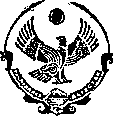 РЕСПУБЛИКА ДАГЕСТАНУПРАВЛЕНИЕ ОБРАЗОВАНИЕМАДМИНИСТРАЦИИ ГО «ГОРОД КАСПИЙСК»МУНИЦИПАЛЬНОЕ БЮДЖЕТНОЕ  ОБЩЕОБРАЗОВАТЕЛЬНОЕ УЧРЕЖДЕНИЕ«СРЕДНЯЯ ОБЩЕОБРАЗОВАТЕЛЬНАЯ ШКОЛА №9г. Каспийска имени Героев России - пограничников»г. Каспийск, ул. Буйнакского 100 А,   		shkola9kasp@mail.ru			Тел.  5-30-81ПРИКАЗ № 31от  01.09.2020 г.«Об организации работы по противодействию терроризму, экстремизму,обеспечению безопасности жизнедеятельности школы»Во исполнение Перечня поручений Президента Российской Федерации по вопросам обеспечения безопасности людей на транспорте и объектах транспортной инфраструктуры, в местах массового пребывания людей, утвержденного 28.01.2011г. № Пр-216, для организации практических действий и работы по противодействию терроризму, экстремизму и безопасности жизнедеятельности образовательных учрежденийПРИКАЗЫВАЮ:Назначить ответственными по проверке безопасности территории вокруг зданий МБОУ «СОШ № 9» Бадрудинову Е.В., заместителя директора по ВР.Назначить Бадрудинову Е.В., заместителя директора по ВР, ответственным за антитеррористическую, антиэкстремистскую работу и безопасность жизнедеятельности школы.Бадрудиновой Е.В.:в своей работе руководствоваться положением о сотруднике, ответственным за антитеррористическую, антиэкстремистскую работу и безопасность жизнедеятельности образовательного учреждения.составить план по противодействию терроризму, экстремизму и безопасности жизнедеятельности МБОУ «СОШ№ 9».докладывать немедленно ведущему специалисту Управления образования обо всех происшествиях чрезвычайных ситуациях, несчастных случаях, пропаже детей.отчеты о выполненных мероприятиях по обеспечению безопасности образовательного процесса предоставлять ведущему специалисту Управления образования по требованию.Ответственному за антитеррористическую, антиэкстремистскую работу и безопасность жизнедеятельности школы разработать:План работы с учащимися МБОУ «СОШ № 9» по профилактике экстремизма и терроризма и терроризма на 2020-2021 учебный год (Приложение 1);План основных мероприятий по обеспечению антитеррористической защищенности МБОУ «СОШ № 9» на 2020-2021 учебный год (Приложение 2).Контроль за исполнением приказа оставляю за собой.Директор  МБОУ «СОШ №9»				С.Р. Гаджиев